Отдыхающим в общественных зонах отдыха, включая пляжи, рекомендуется: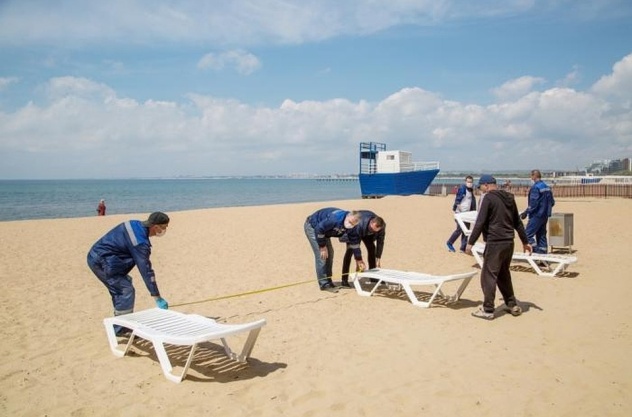 - соблюдать правила социального дистанцирования, гигиены рук, респираторный этикет;- лицам старшего и пожилого возраста  (старше 60 лет),  лицам с хроническими заболеваниями воздержаться от посещения общественных зон отдыха; 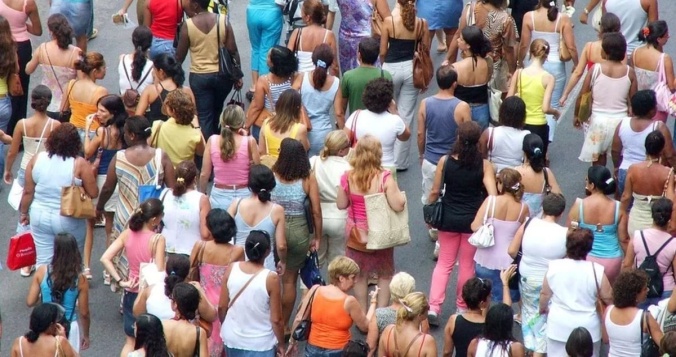 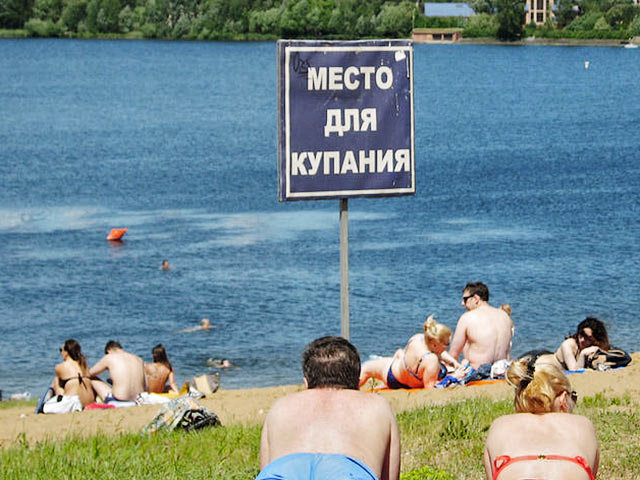 - купаться на специально оборудованных зонах рекриации (пляжах);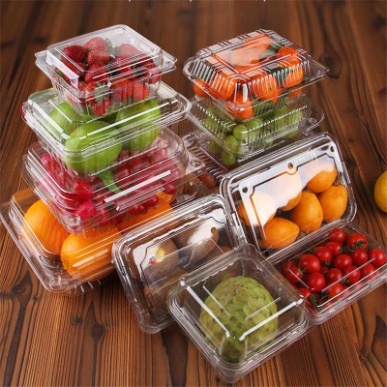 - посещая общественные зоны отдыха брать с собой свежеприготовленные продукты в индивидуальной чистой упаковке;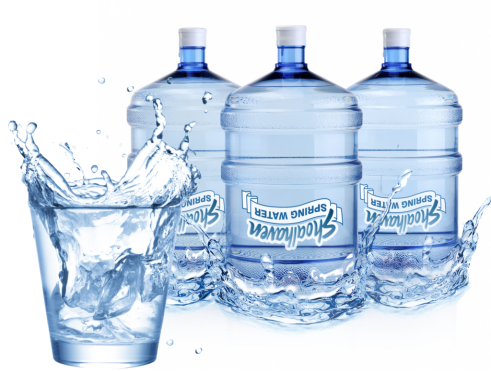 - для питья, мытья фруктов и овощей использовать преимущественно бутилированную воду.Эти простые правила, помогут Вам безопасно провести Ваш отдых!